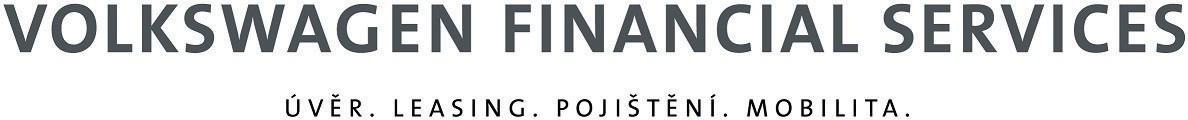 Smluvní stranySmlouva o operativním leasingu	Šíslo: 1108536ŠkoFlN s.r.o., se sídlem Pekaiská 6, 155 00 Praha 5, Šeská republika, IŠ: 45805369, DIŠ: CZ45805369 zapsaná v obchodním rejstiíku u Mestského soudu v Praze, oddíl C, vložka 11881na strane poskytovatele leasingu jako „spolecnost“Klient	Šíslo klienta:Jméno a piíjmení/Náze Bydlište/sídlo/místo: Název a sídlo banky: Zastoupený:Jméno a piíjmení:Rodné císlo: Šíslo OP/pasu:na strane pšíjemce leasingu jako „klient“uzavírají dle § 1746 odst. 2 obcanského zákoníku tuto Smlouvu o operativním leasingu („dále jen „Smlouva“), za níže uvedených podmínek. Spolecnost pienechává na základe Smlouvy klientovi do užívání dopravní prostiedek specifikovaný níže (dále jen „Piedmetné vozidlo“).Pšedmetné vozidloTyp/model:Nové/ojeté: Barva vozu:Výbava:Podmínky smlouvy	Cenové podmínkyVarianta kalkulace:	Mena:Doba leasingu:Mesícní leasingová splátka bez DPH:Pocet km za rok:	DPH:Pocet km za dobu leasingu:	Mesícní leasingová splátka vc. DPH: Volná hranice km za dobu leasingu:Perioda pro vyúctování služeb: Lhnta pro hlášení stavu km:Sazba za každý piejetý km (bez DPH): Sazba za každý nedojetý km (bez DPH):Práva a povinnosti smluvních stranNedílnou soucástí této Smlouvy popisující práva a povinnosti smluvních stran jsou:Piíloha c. 1 obsahující rozsah služeb sjednaných v této SmlouveObchodní podmínky smlouvy o operativním leasingu verze OPOLVSR1 10Protokol o piedání a pievzetí piedmetu leasinguSplátkový kalendáiPráva a povinnosti vyplývající z této Smlouvy se iídí Obchodními podmínkami smlouvy o operativním leasingu spolecnosti ŠkoFIN s.r.o., které tvoií piílohu této smlouvy. Klient soucasne prohlašuje, že se s výše uvedenými Obchodními podmínkami smlouvy o operativním leasingu spolecnosti ŠkoFINs.r.o. pied uzaviením této smlouvy seznámil, jejich obsahu plne rozumí a bez výhrad s nimi souhlasí.V Mariánské LázneDne 22.03.2018V Mariánské LázneDne 22.03.2018Spolecnost:za ŠkoFIN s.r.o.Klient:za Údržba silnic Karlovarského kraje, a.s.Generováno programem ProFIN plus, verze 2.34.0.254 verze šablony SMLO-OLVSR_1610.1, verze smlouvy 10, 22032018145529